Základní škola Hlubočky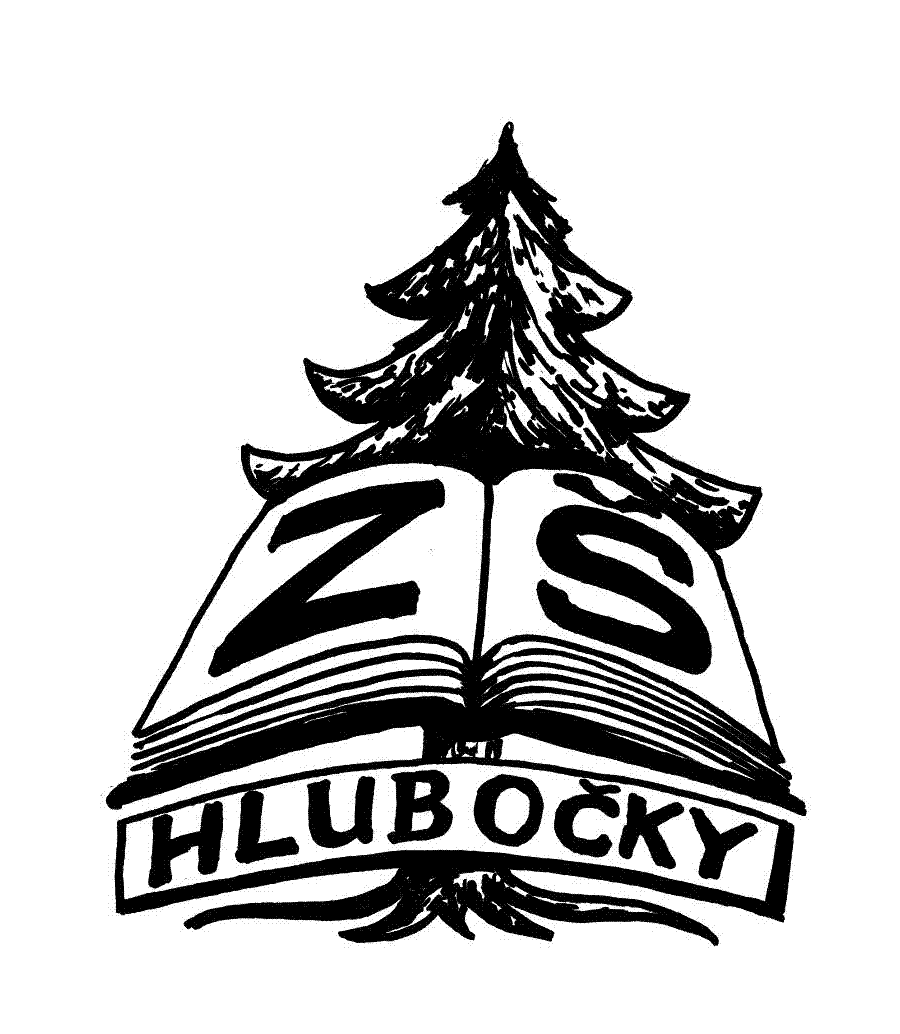  okres Olomouc, příspěvková organizace Olomoucká 116, 783 61 HlubočkyIČO: 70982040 	              e-mail: zshlubocky@zshlubocky.cz    		mobil: 603 873 490 ŽÁDOST O VYPRACOVÁNÍ INDIVIDUÁLNÍHO VZDĚLÁVACÍHO PLÁNU (IVP) Čj.: Zákonný zástupce dítěte: Jméno a příjmení:__________________________________________________________________ Adresa trvalého pobytu:_____________________________________________________________  ________________________________________________________________________________   Kontaktní telefon: _________________________________________________________________Na základě doporučení ŠPZ a v souladu s § 18 zákona č. 178/2016 Sb. žádám o vypracování individuálního vzdělávacího plánu k individuální integraci syna/dcery: ___________________________________________________ Třída: _______________ Na dobu od: ______________________________  do:  _____________________________________  Zákonný zástupce bude informovat druhého zákonného zástupce o žádosti vypracování IVP 
a výsledcích vzdělávání podle vypracovaného IVP. V Hlubočkách dne __________________                                    ______________________________                                                                                                                   podpis zákonného zástupce 